NOTAS GENERALESSe recomienda que a la hora de rellenar el documento tengan el baremo de referencia publicado en el BOA con anterioridad a la publicación de la convocatoria.Todos los méritos alegados estarán debidamente justificados.Los documentos justificativos de cada mérito se ordenarán en el documento pdf correlativamente a su mención en el currículum.En caso de insertar más méritos que el número de líneas habilitadas en la sección, inserte las filas necesarias en la tabla correspondiente.CUMPLIMENTACIÓN DEL CURRÍCULUMNº Doc.	Consigne el número de la página del pdf correspondiente al documento justificativo del mérito. Si el documento justificativo aportado se refiere a varios méritos, repita el número en las casillas correspondientes a cada uno de ellos.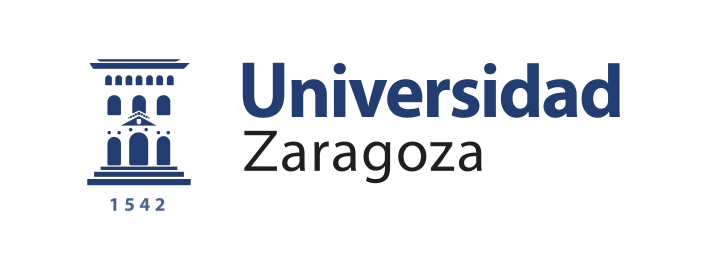 INSTRUCCIONES DE CUMPLIMENTACIÓNMODELO OFICIAL DE CURRÍCULUM PARA LOS CONCURSOS DE AYUDANTE DOCTOR DATOS PERSONALESDATOS PERSONALESDATOS PERSONALESDATOS PERSONALESDATOS PERSONALESDATOS PERSONALESDATOS PERSONALESDATOS PERSONALESDATOS PERSONALESDATOS PERSONALESDATOS PERSONALESDATOS PERSONALESDATOS PERSONALESDATOS PERSONALESDATOS PERSONALESApellidosNombreNombreNombreDNI o PasaporteTeléfonoTeléfonoTeléfonoe-mail:e-mail:NacimientoNacimientoNacimientoNacimientoNacimientoNacimientoNacimientoNacimientoNacimientoNacimientoNacimientoNacimientoNacimientoNacimientoNacimientoFechaLocalidadLocalidadProvinciaProvinciaPaísResidenciaResidenciaResidenciaResidenciaResidenciaResidenciaResidenciaResidenciaResidenciaResidenciaResidenciaResidenciaResidenciaResidenciaResidenciaDirección (calle, nº)LocalidadLocalidadLocalidadProvinciaProvinciaC.P.Los méritos presentados y numerados son los únicos alegados por el/la concursante para su valoración y declara que son ciertos los datos que figuran en este currículum, asumiendo en caso contrario las responsabilidades que pudieran derivarse de las inexactitudes que consten en el mismo.Los méritos presentados y numerados son los únicos alegados por el/la concursante para su valoración y declara que son ciertos los datos que figuran en este currículum, asumiendo en caso contrario las responsabilidades que pudieran derivarse de las inexactitudes que consten en el mismo.Los méritos presentados y numerados son los únicos alegados por el/la concursante para su valoración y declara que son ciertos los datos que figuran en este currículum, asumiendo en caso contrario las responsabilidades que pudieran derivarse de las inexactitudes que consten en el mismo.Los méritos presentados y numerados son los únicos alegados por el/la concursante para su valoración y declara que son ciertos los datos que figuran en este currículum, asumiendo en caso contrario las responsabilidades que pudieran derivarse de las inexactitudes que consten en el mismo.Los méritos presentados y numerados son los únicos alegados por el/la concursante para su valoración y declara que son ciertos los datos que figuran en este currículum, asumiendo en caso contrario las responsabilidades que pudieran derivarse de las inexactitudes que consten en el mismo.Los méritos presentados y numerados son los únicos alegados por el/la concursante para su valoración y declara que son ciertos los datos que figuran en este currículum, asumiendo en caso contrario las responsabilidades que pudieran derivarse de las inexactitudes que consten en el mismo.Los méritos presentados y numerados son los únicos alegados por el/la concursante para su valoración y declara que son ciertos los datos que figuran en este currículum, asumiendo en caso contrario las responsabilidades que pudieran derivarse de las inexactitudes que consten en el mismo.Los méritos presentados y numerados son los únicos alegados por el/la concursante para su valoración y declara que son ciertos los datos que figuran en este currículum, asumiendo en caso contrario las responsabilidades que pudieran derivarse de las inexactitudes que consten en el mismo.Los méritos presentados y numerados son los únicos alegados por el/la concursante para su valoración y declara que son ciertos los datos que figuran en este currículum, asumiendo en caso contrario las responsabilidades que pudieran derivarse de las inexactitudes que consten en el mismo.Los méritos presentados y numerados son los únicos alegados por el/la concursante para su valoración y declara que son ciertos los datos que figuran en este currículum, asumiendo en caso contrario las responsabilidades que pudieran derivarse de las inexactitudes que consten en el mismo.Los méritos presentados y numerados son los únicos alegados por el/la concursante para su valoración y declara que son ciertos los datos que figuran en este currículum, asumiendo en caso contrario las responsabilidades que pudieran derivarse de las inexactitudes que consten en el mismo.Los méritos presentados y numerados son los únicos alegados por el/la concursante para su valoración y declara que son ciertos los datos que figuran en este currículum, asumiendo en caso contrario las responsabilidades que pudieran derivarse de las inexactitudes que consten en el mismo.Los méritos presentados y numerados son los únicos alegados por el/la concursante para su valoración y declara que son ciertos los datos que figuran en este currículum, asumiendo en caso contrario las responsabilidades que pudieran derivarse de las inexactitudes que consten en el mismo.Los méritos presentados y numerados son los únicos alegados por el/la concursante para su valoración y declara que son ciertos los datos que figuran en este currículum, asumiendo en caso contrario las responsabilidades que pudieran derivarse de las inexactitudes que consten en el mismo.Los méritos presentados y numerados son los únicos alegados por el/la concursante para su valoración y declara que son ciertos los datos que figuran en este currículum, asumiendo en caso contrario las responsabilidades que pudieran derivarse de las inexactitudes que consten en el mismo.Fecha:Fecha:Fecha:Fecha:Fecha:Fecha:Firma:Firma:Firma:Firma:Firma:Firma:Firma:Firma:Firma:1FORMACIÓN ACADÉMICAFORMACIÓN ACADÉMICAFORMACIÓN ACADÉMICAFORMACIÓN ACADÉMICAFORMACIÓN ACADÉMICAFORMACIÓN ACADÉMICA1.1Titulaciones de primer, segundo ciclo, grado y máster (acompañar certificaciones académicas)*Titulaciones de primer, segundo ciclo, grado y máster (acompañar certificaciones académicas)*Titulaciones de primer, segundo ciclo, grado y máster (acompañar certificaciones académicas)*Titulaciones de primer, segundo ciclo, grado y máster (acompañar certificaciones académicas)*Titulaciones de primer, segundo ciclo, grado y máster (acompañar certificaciones académicas)*Titulaciones de primer, segundo ciclo, grado y máster (acompañar certificaciones académicas)*TítuloTítuloCentro/Universidad de expediciónFecha de expediciónPremio extr. Nota mediaNº Doc.SI □   NO □SI □   NO □SI □   NO □SI □   NO □SI □   NO □* En este apartado se incluirá, en su caso, el Certificado de Aptitud Pedagógica (CAP), Diploma de Formación del Profesorado y el Máster de Profesorado.* En este apartado se incluirá, en su caso, el Certificado de Aptitud Pedagógica (CAP), Diploma de Formación del Profesorado y el Máster de Profesorado.* En este apartado se incluirá, en su caso, el Certificado de Aptitud Pedagógica (CAP), Diploma de Formación del Profesorado y el Máster de Profesorado.* En este apartado se incluirá, en su caso, el Certificado de Aptitud Pedagógica (CAP), Diploma de Formación del Profesorado y el Máster de Profesorado.* En este apartado se incluirá, en su caso, el Certificado de Aptitud Pedagógica (CAP), Diploma de Formación del Profesorado y el Máster de Profesorado.* En este apartado se incluirá, en su caso, el Certificado de Aptitud Pedagógica (CAP), Diploma de Formación del Profesorado y el Máster de Profesorado.* En este apartado se incluirá, en su caso, el Certificado de Aptitud Pedagógica (CAP), Diploma de Formación del Profesorado y el Máster de Profesorado.1.2Formación doctoralFormación doctoralFormación doctoralFormación doctoralFormación doctoralFormación doctoralPrograma de doctoradoPrograma de doctoradoUniversidadFecha de inicio y finCalificación “cum laude” Mención internacionalNº Doc.SI □   NO □SI □   NO □1.3Cursos, seminarios y talleres en los que se haya participado como asistenteCursos, seminarios y talleres en los que se haya participado como asistenteCursos, seminarios y talleres en los que se haya participado como asistenteCursos, seminarios y talleres en los que se haya participado como asistenteCursos, seminarios y talleres en los que se haya participado como asistenteTítulo Título Centro/Universidad de expediciónFecha de expediciónNº HorasNº Doc.2DOCENCIADOCENCIADOCENCIADOCENCIADOCENCIADOCENCIADOCENCIADOCENCIA2.1Experiencia docente universitaria*Experiencia docente universitaria*Experiencia docente universitaria*Experiencia docente universitaria*Experiencia docente universitaria*Experiencia docente universitaria*Experiencia docente universitaria*Experiencia docente universitaria*Dedicación **Dedicación **UniversidadÁrea de conocimientoAsignaturasFecha inicio y finHoras impartidasEvaluación de la docenciaNº Doc.* Para ser valorado un mérito docente universitario se tendrá que aportar la certificación de su evaluación docente junto con el certificado de horas docentes impartidas.** Dedicación: tipo de contrato: Asociado con dedicación P3…, Ayudante, Contratado, etc.* Para ser valorado un mérito docente universitario se tendrá que aportar la certificación de su evaluación docente junto con el certificado de horas docentes impartidas.** Dedicación: tipo de contrato: Asociado con dedicación P3…, Ayudante, Contratado, etc.* Para ser valorado un mérito docente universitario se tendrá que aportar la certificación de su evaluación docente junto con el certificado de horas docentes impartidas.** Dedicación: tipo de contrato: Asociado con dedicación P3…, Ayudante, Contratado, etc.* Para ser valorado un mérito docente universitario se tendrá que aportar la certificación de su evaluación docente junto con el certificado de horas docentes impartidas.** Dedicación: tipo de contrato: Asociado con dedicación P3…, Ayudante, Contratado, etc.* Para ser valorado un mérito docente universitario se tendrá que aportar la certificación de su evaluación docente junto con el certificado de horas docentes impartidas.** Dedicación: tipo de contrato: Asociado con dedicación P3…, Ayudante, Contratado, etc.* Para ser valorado un mérito docente universitario se tendrá que aportar la certificación de su evaluación docente junto con el certificado de horas docentes impartidas.** Dedicación: tipo de contrato: Asociado con dedicación P3…, Ayudante, Contratado, etc.* Para ser valorado un mérito docente universitario se tendrá que aportar la certificación de su evaluación docente junto con el certificado de horas docentes impartidas.** Dedicación: tipo de contrato: Asociado con dedicación P3…, Ayudante, Contratado, etc.* Para ser valorado un mérito docente universitario se tendrá que aportar la certificación de su evaluación docente junto con el certificado de horas docentes impartidas.** Dedicación: tipo de contrato: Asociado con dedicación P3…, Ayudante, Contratado, etc.* Para ser valorado un mérito docente universitario se tendrá que aportar la certificación de su evaluación docente junto con el certificado de horas docentes impartidas.** Dedicación: tipo de contrato: Asociado con dedicación P3…, Ayudante, Contratado, etc.2.2Dirección de proyectos fin de carrera, trabajos fin de grado, trabajos fin de máster, o tesis doctoralesDirección de proyectos fin de carrera, trabajos fin de grado, trabajos fin de máster, o tesis doctoralesDirección de proyectos fin de carrera, trabajos fin de grado, trabajos fin de máster, o tesis doctoralesDirección de proyectos fin de carrera, trabajos fin de grado, trabajos fin de máster, o tesis doctoralesDirección de proyectos fin de carrera, trabajos fin de grado, trabajos fin de máster, o tesis doctoralesTipo de trabajoTipo de trabajoUniversidadFechaDirectoresNº Doc.2.3Elaboración de material docente, valorado en función a su extensión, calidad y adecuación*Elaboración de material docente, valorado en función a su extensión, calidad y adecuación*Elaboración de material docente, valorado en función a su extensión, calidad y adecuación*Elaboración de material docente, valorado en función a su extensión, calidad y adecuación*Elaboración de material docente, valorado en función a su extensión, calidad y adecuación*Título publicaciónTítulo publicaciónTipo de publicación**FechaAutoresNº Doc.* No se contabilizarán en este apartado las publicaciones en congresos.** Indicar: L – libro; CL – capítulo de libro; R – resto de publicaciones * No se contabilizarán en este apartado las publicaciones en congresos.** Indicar: L – libro; CL – capítulo de libro; R – resto de publicaciones * No se contabilizarán en este apartado las publicaciones en congresos.** Indicar: L – libro; CL – capítulo de libro; R – resto de publicaciones * No se contabilizarán en este apartado las publicaciones en congresos.** Indicar: L – libro; CL – capítulo de libro; R – resto de publicaciones * No se contabilizarán en este apartado las publicaciones en congresos.** Indicar: L – libro; CL – capítulo de libro; R – resto de publicaciones * No se contabilizarán en este apartado las publicaciones en congresos.** Indicar: L – libro; CL – capítulo de libro; R – resto de publicaciones 2.4Otros cursos, talleres y seminarios impartidosOtros cursos, talleres y seminarios impartidosOtros cursos, talleres y seminarios impartidosOtros cursos, talleres y seminarios impartidosOtros cursos, talleres y seminarios impartidosTítulo actividadTítulo actividadOrganismo organizadorFecha realizaciónNº horas impartidasNº Doc.3PUBLICACIONES Y PATENTES3.1Publicaciones científicas** Para cada mérito introducido, se deben introducir (1) los indicadores de calidad de cada publicación científica. (2) La contribución en cada publicación científica siguiendo la taxonomía CRediT (Contributor Roles Taxonomy, https://credit.niso.org).* Para cada mérito introducido, se deben introducir (1) los indicadores de calidad de cada publicación científica. (2) La contribución en cada publicación científica siguiendo la taxonomía CRediT (Contributor Roles Taxonomy, https://credit.niso.org).Libros**Copiar y pegar la siguiente tabla para cada mérito que se quiere introducir*Copiar y pegar la siguiente tabla para cada mérito que se quiere introducirAutoresNº Doc.TítuloEditorialAñoNúmero de páginasISBNDOIIndicadores de calidadContribución Capítulos de Libros**Copiar y pegar la siguiente tabla para cada mérito que se quiere introducir*Copiar y pegar la siguiente tabla para cada mérito que se quiere introducirAutores capítuloNº Doc.Título capítuloTítulo libroEditores libroEditorialAñoPáginas:ISBNDOIIndicadores de calidadContribución Artículos en revistas de reconocido prestigio en el campo*Copiar y pegar la siguiente tabla para cada mérito que se quiere introducir*Copiar y pegar la siguiente tabla para cada mérito que se quiere introducirAutoresNº Doc.TítuloRevistaAñoPáginasDOIIndicadores de calidadContribución Publicaciones en actas de congresos de especial relevancia para el campo *Copiar y pegar la siguiente tabla para cada mérito que se quiere introducir*Copiar y pegar la siguiente tabla para cada mérito que se quiere introducirAutoresNº Doc.TítuloCongresoCiudad y país de celebraciónAño de celebraciónPáginasDOIIndicadores de calidadContribución 3.2Patentes y productos con registro de propiedad intelectual *,*** Para cada mérito introducido, se deben introducir (1) los indicadores de calidad de cada patente. (2) La contribución en cada patente siguiendo la taxonomía CRediT (Contributor Roles Taxonomy, https://credit.niso.org).** Sólo se considerarán para valoración aquellas patentes que hayan sido otorgadas tras un examen previo (tipo B2). Se debe aportar documentación para justificar que la patente haya superado el examen.* Para cada mérito introducido, se deben introducir (1) los indicadores de calidad de cada patente. (2) La contribución en cada patente siguiendo la taxonomía CRediT (Contributor Roles Taxonomy, https://credit.niso.org).** Sólo se considerarán para valoración aquellas patentes que hayan sido otorgadas tras un examen previo (tipo B2). Se debe aportar documentación para justificar que la patente haya superado el examen.Título propiedad industrial registradaNº Doc.Inventores/autoresEntidad titular de derechosNº de solicitudFecha de registroPatente en explotaciónSI □   NO □Patente con extensión internacionalSI □   NO □Indicadores de calidadContribución 3.3Desarrollos tecnológicos *,*** Se consideran méritos como desarrollos de software y/o hardware, modelos de aprendizaje automático, o conjuntos de datos.** Se deberán aportar pruebas que demuestren que cada contribución constituye un desarrollo tecnológico de importancia equivalente a una patente.* Se consideran méritos como desarrollos de software y/o hardware, modelos de aprendizaje automático, o conjuntos de datos.** Se deberán aportar pruebas que demuestren que cada contribución constituye un desarrollo tecnológico de importancia equivalente a una patente.Título del desarrolloNº Doc.Inventores/Autores/obtentoresEntidad titular de derechosTipo de desarrolloFechaEn explotaciónSI □   NO □Indicadores de calidadContribución 3.4Otros méritos relacionados con la calidad y difusión de resultados de la actividad investigadora*Otros méritos relacionados con la calidad y difusión de resultados de la actividad investigadora*Otros méritos relacionados con la calidad y difusión de resultados de la actividad investigadora*Otros méritos relacionados con la calidad y difusión de resultados de la actividad investigadora*Otros méritos relacionados con la calidad y difusión de resultados de la actividad investigadora** Se valorará, entre otros méritos, el haber sido editor de libros, revistas, resúmenes de congresos, así como, haber sido autor de artículos de divulgación para cual hay que utilizar la tabla de abajo.* Se valorará, entre otros méritos, el haber sido editor de libros, revistas, resúmenes de congresos, así como, haber sido autor de artículos de divulgación para cual hay que utilizar la tabla de abajo.* Se valorará, entre otros méritos, el haber sido editor de libros, revistas, resúmenes de congresos, así como, haber sido autor de artículos de divulgación para cual hay que utilizar la tabla de abajo.* Se valorará, entre otros méritos, el haber sido editor de libros, revistas, resúmenes de congresos, así como, haber sido autor de artículos de divulgación para cual hay que utilizar la tabla de abajo.* Se valorará, entre otros méritos, el haber sido editor de libros, revistas, resúmenes de congresos, así como, haber sido autor de artículos de divulgación para cual hay que utilizar la tabla de abajo.* Se valorará, entre otros méritos, el haber sido editor de libros, revistas, resúmenes de congresos, así como, haber sido autor de artículos de divulgación para cual hay que utilizar la tabla de abajo.Tipo de méritoTipo de méritoRevista/CongresoAutores FechaNº Doc.Artículos de divulgación*Copiar y pegar la siguiente tabla para cada mérito que se quiere introducir*Copiar y pegar la siguiente tabla para cada mérito que se quiere introducirAutoresNº Doc.TítuloRevista/MedioAñoPáginas/URLIndicadores de calidadContribución 4PROYECTOS Y CONTRATOS DE INVESTIGACIÓNPROYECTOS Y CONTRATOS DE INVESTIGACIÓNPROYECTOS Y CONTRATOS DE INVESTIGACIÓNPROYECTOS Y CONTRATOS DE INVESTIGACIÓNPROYECTOS Y CONTRATOS DE INVESTIGACIÓNPROYECTOS Y CONTRATOS DE INVESTIGACIÓNPROYECTOS Y CONTRATOS DE INVESTIGACIÓN4.1Participación en proyectos de investigación procedentes de convocatorias competitivasParticipación en proyectos de investigación procedentes de convocatorias competitivasParticipación en proyectos de investigación procedentes de convocatorias competitivasParticipación en proyectos de investigación procedentes de convocatorias competitivasParticipación en proyectos de investigación procedentes de convocatorias competitivasParticipación en proyectos de investigación procedentes de convocatorias competitivasParticipación en proyectos de investigación procedentes de convocatorias competitivasTipo proyecto*Tipo proyecto*Título del proyectoInvestigador principal Fecha inicio y finTipo de participación**Dedicación semanalNº Doc.* Indicar: R – regional; N - nacional, E – europeos, O  otros de ámbito internacional** Indicar IP – Investigador principal; V - resto de casos* Indicar: R – regional; N - nacional, E – europeos, O  otros de ámbito internacional** Indicar IP – Investigador principal; V - resto de casos* Indicar: R – regional; N - nacional, E – europeos, O  otros de ámbito internacional** Indicar IP – Investigador principal; V - resto de casos* Indicar: R – regional; N - nacional, E – europeos, O  otros de ámbito internacional** Indicar IP – Investigador principal; V - resto de casos* Indicar: R – regional; N - nacional, E – europeos, O  otros de ámbito internacional** Indicar IP – Investigador principal; V - resto de casos* Indicar: R – regional; N - nacional, E – europeos, O  otros de ámbito internacional** Indicar IP – Investigador principal; V - resto de casos* Indicar: R – regional; N - nacional, E – europeos, O  otros de ámbito internacional** Indicar IP – Investigador principal; V - resto de casos* Indicar: R – regional; N - nacional, E – europeos, O  otros de ámbito internacional** Indicar IP – Investigador principal; V - resto de casos4.2Participación en contratos de investigaciónParticipación en contratos de investigaciónParticipación en contratos de investigaciónParticipación en contratos de investigaciónParticipación en contratos de investigaciónParticipación en contratos de investigaciónParticipación en contratos de investigaciónTipo contrato*Tipo contrato*Título del proyectoInvestigador principal Fecha inicio y finTipo de participación**Dedicación semanalNº Doc.* Indicar: AD – contratos con la administración pública; IN - contratos con instituciones; EM - contratos con con empresas** Indicar IP – Investigador principal; V - resto de casos* Indicar: AD – contratos con la administración pública; IN - contratos con instituciones; EM - contratos con con empresas** Indicar IP – Investigador principal; V - resto de casos* Indicar: AD – contratos con la administración pública; IN - contratos con instituciones; EM - contratos con con empresas** Indicar IP – Investigador principal; V - resto de casos* Indicar: AD – contratos con la administración pública; IN - contratos con instituciones; EM - contratos con con empresas** Indicar IP – Investigador principal; V - resto de casos* Indicar: AD – contratos con la administración pública; IN - contratos con instituciones; EM - contratos con con empresas** Indicar IP – Investigador principal; V - resto de casos* Indicar: AD – contratos con la administración pública; IN - contratos con instituciones; EM - contratos con con empresas** Indicar IP – Investigador principal; V - resto de casos* Indicar: AD – contratos con la administración pública; IN - contratos con instituciones; EM - contratos con con empresas** Indicar IP – Investigador principal; V - resto de casos* Indicar: AD – contratos con la administración pública; IN - contratos con instituciones; EM - contratos con con empresas** Indicar IP – Investigador principal; V - resto de casos5RESTANTE ACTIVIDAD INVESTIGADORARESTANTE ACTIVIDAD INVESTIGADORARESTANTE ACTIVIDAD INVESTIGADORARESTANTE ACTIVIDAD INVESTIGADORARESTANTE ACTIVIDAD INVESTIGADORA5.1Participación en comités, congresos y conferencias científicas nacionales e internacionales*Participación en comités, congresos y conferencias científicas nacionales e internacionales*Participación en comités, congresos y conferencias científicas nacionales e internacionales*Participación en comités, congresos y conferencias científicas nacionales e internacionales*Participación en comités, congresos y conferencias científicas nacionales e internacionales*Tipo participación**Tipo participación**Título comité/congreso/revistaFecha inicioFecha finNº Doc.* Se valorará la participación en comités, organización de congresos, así como la revisión de trabajos científicos en revistas de prestigio** Indicar: C – comité; O – organización de congresos; R – revisión de trabajos científicos en revistas * Se valorará la participación en comités, organización de congresos, así como la revisión de trabajos científicos en revistas de prestigio** Indicar: C – comité; O – organización de congresos; R – revisión de trabajos científicos en revistas * Se valorará la participación en comités, organización de congresos, así como la revisión de trabajos científicos en revistas de prestigio** Indicar: C – comité; O – organización de congresos; R – revisión de trabajos científicos en revistas * Se valorará la participación en comités, organización de congresos, así como la revisión de trabajos científicos en revistas de prestigio** Indicar: C – comité; O – organización de congresos; R – revisión de trabajos científicos en revistas * Se valorará la participación en comités, organización de congresos, así como la revisión de trabajos científicos en revistas de prestigio** Indicar: C – comité; O – organización de congresos; R – revisión de trabajos científicos en revistas * Se valorará la participación en comités, organización de congresos, así como la revisión de trabajos científicos en revistas de prestigio** Indicar: C – comité; O – organización de congresos; R – revisión de trabajos científicos en revistas 5.2Estancias de investigación en centros de reconocido prestigio distintos de UNIZAR*Estancias de investigación en centros de reconocido prestigio distintos de UNIZAR*Estancias de investigación en centros de reconocido prestigio distintos de UNIZAR*Estancias de investigación en centros de reconocido prestigio distintos de UNIZAR*Estancias de investigación en centros de reconocido prestigio distintos de UNIZAR*Estancias de investigación en centros de reconocido prestigio distintos de UNIZAR*CentroCentroLocalidad y PaísFecha inicio y finDuraciónTipo estancia**Nº Doc.* No se valorarán estancias inferiores a un mes de duración.** Indicar: PRE – predoctoral; POST - postdoctoral* No se valorarán estancias inferiores a un mes de duración.** Indicar: PRE – predoctoral; POST - postdoctoral* No se valorarán estancias inferiores a un mes de duración.** Indicar: PRE – predoctoral; POST - postdoctoral* No se valorarán estancias inferiores a un mes de duración.** Indicar: PRE – predoctoral; POST - postdoctoral* No se valorarán estancias inferiores a un mes de duración.** Indicar: PRE – predoctoral; POST - postdoctoral* No se valorarán estancias inferiores a un mes de duración.** Indicar: PRE – predoctoral; POST - postdoctoral* No se valorarán estancias inferiores a un mes de duración.** Indicar: PRE – predoctoral; POST - postdoctoral5.3Becas o contratos de investigaciónBecas o contratos de investigaciónBecas o contratos de investigaciónBecas o contratos de investigaciónBecas o contratos de investigaciónDenominaciónDenominaciónOrganismo que concedeFecha inicio y finDuraciónNº Doc.6OTROS MÉRITOS*,**OTROS MÉRITOS*,**6.1Participación en comités, congresos y conferencias científicas nacionales e internacionales*Participación en comités, congresos y conferencias científicas nacionales e internacionales*Nº Doc.* Se valorarán diez méritos que haya seleccionado el candidato al presentar su solicitud. Sólo se valorarán méritos adquiridos en los últimos diez años.** Si se incluyen más de 10 méritos, sólo se considerarán los diez primeros* Se valorarán diez méritos que haya seleccionado el candidato al presentar su solicitud. Sólo se valorarán méritos adquiridos en los últimos diez años.** Si se incluyen más de 10 méritos, sólo se considerarán los diez primeros* Se valorarán diez méritos que haya seleccionado el candidato al presentar su solicitud. Sólo se valorarán méritos adquiridos en los últimos diez años.** Si se incluyen más de 10 méritos, sólo se considerarán los diez primeros